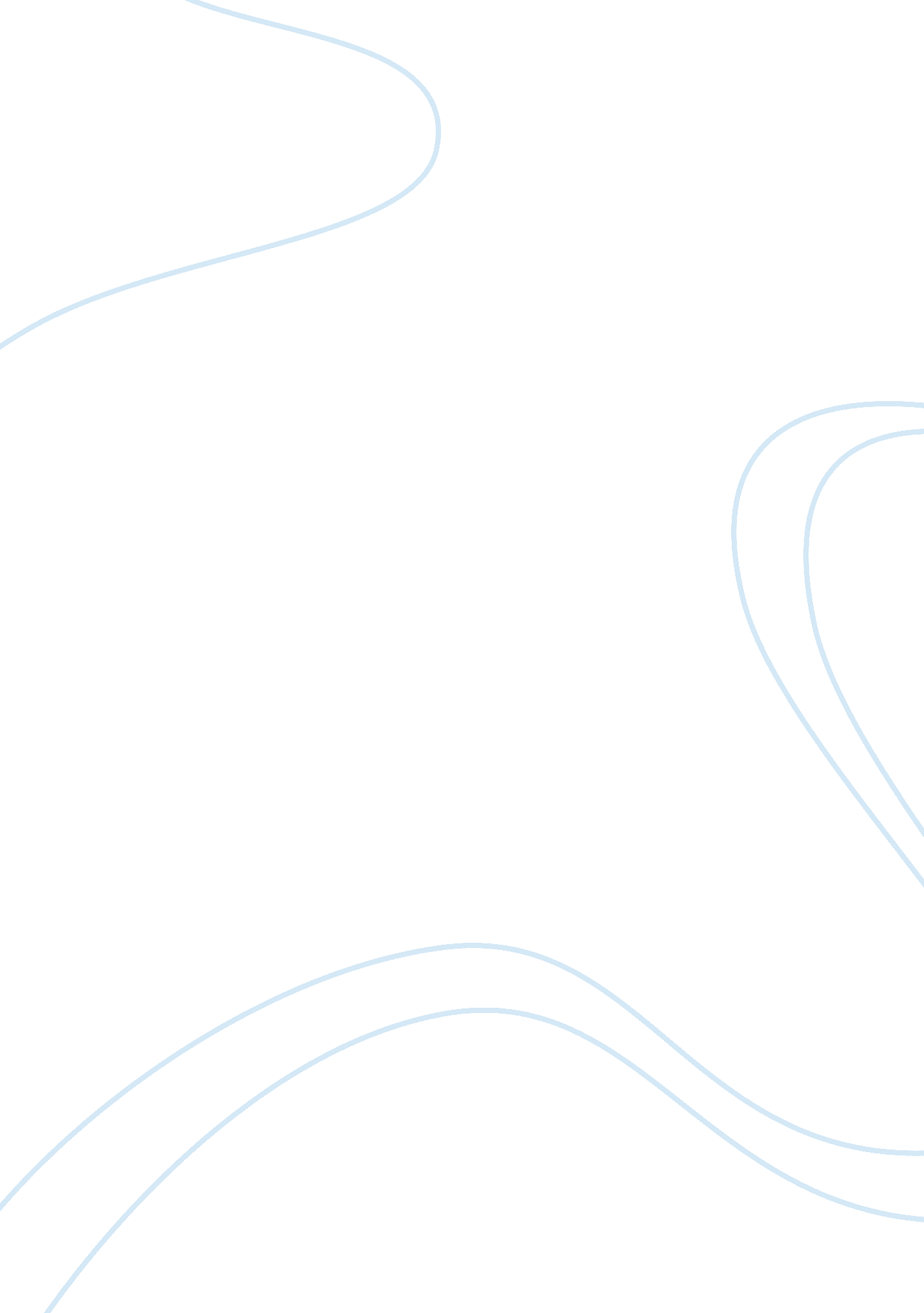 Examining the push for three-year bachelors degrees article review examplesTechnology, Innovation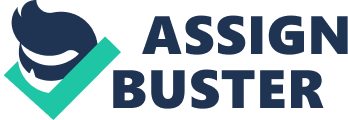 The article ‘ Examining the push for three year bachelor’s degree’ tries to examine whether the implementation of three year degree courses can be effective and favorable to the people. The article evaluates the benefits and the problems that can result to the various stakeholders in the education sector if the decision is implemented. 
In the first place, implementing the program will not work immediately since adjusting the current system will be difficult. According to the article, the change needs additional resources in form of more instructors. In addition, some courses will require more than three years to cover all the necessary areas of studies even if learning takes place continuously. 
The increasing costs of college education are what have motivated the proposed changes. The author however notes that even though the system is adopted, the costs may not reduce since the students will be required to be in school during the holidays. Being in school involves expenses and this means that the expenses of students per year will increase. In addition, the author specifies that the workload of the students will be very big and therefore some students will not be in a position to perform well in their studies. 
The article has also shown that the new program if implemented can only benefit only the students form rich families. This is because the students from the poor families rely on government funding that is not available throughout the year. Therefore the additional time that the students will be required to be at school if the system is implemented will not be attended by the children from the poor families since they will have no money to pay school fees and cater for their maintenance at school. In addition, some students usually rely on jobs during the holidays as a source of money to cater for their fees and their upkeep. According to the article, the implementation of the program will negatively affect the student who works. 
However, the implementation of the program is advantageous as the author of the article explains. According to the author, the program will help the parents reduce the costs incurred in the college education. This is because breaking of the holiday involves additional costs that can be avoided if the students learn continuously. 
The other advantage of the system is that the students are able to complete their education within a shorter time. According to the author, the students benefit in that they complete their education within a short time and then start earning their salaries earlier. These students are therefore able to utilize the knowledge they have acquired at school in the job market after a shorter period of studies. 
The employers are among the people who benefit from the new proposed system. When students complete at a young age, the employers are able to maximize the potential of such youths fully until their retirement. The author also argues that young people with innovative ideas will be in the workforce if the system is adopted and this will improve the performance of the organization. 
The article has particularly addressed both sides of the argument. It has given good argument in support and against the thesis. The author has a good introduction of the article and anybody reading the article can easily grasp the intended purpose of the article. However, the article lacks a good conclusion to show the side that the author prefers. This article is important for all the stakeholders in the education sector to enable them decide on whether the proposed system is better than the previous system where students took their degree courses for four years. 
Generally, there are many advantages associated with the new proposed system. It enables students to complete their education faster and the employee’s benefits by getting productive labor force. However, the system can be a problem to many people specifically, the children from the poor families. Some students will also be disadvantaged especially the slow learners who need enough time to grasp what has been taught. Therefore four years in a degree course is the best option to ensure that students have the necessary skills before they complete their education on my view. Work cited. Caralee Adams. Examining the Push for Three-Year Bachelor's Degrees. 2012. Retrieved from; http://blogs. edweek. org/edweek/college_bound/2012/09/_the_three-year_bachelors_degree. html 